 24 марта в России отмечали Всемирный день борьбы с туберкулёзом. В нашем детском саду «Золушка» тоже проводились мероприятия по профилактике туберкулёза. В нашей группе  мы провели анкетирование среди родителей, с целью повышения информированности и как защитить себя и своих детей. Разработали  план мероприятий (с учетом проведенного анкетирования). Разместили тематический  материал на информационном стенде:  в «уголке здоровья»: «Что такое туберкулез», «Уберечь детей от туберкулеза», «Здоровая нация – сильная Россия». Проводились беседы «Здоровье ребёнка в ваших руках», «Как сохранить здоровье». Разработаны памятки  «Еще раз о пользе прививок», «О туберкулинодиагностике и направлении к фтизиатру», «Туберкулиновя проба или проба манту».Ежедневно в течении недели проводились  мероприятия не только с родителями, но и  с детьми по профилактике туберкулеза, пропаганде здорового образа жизни. Проводились беседы «Если хочешь быть здоров!», «Как возникают болезни». С детьми мы организовали выставку детских рисунков, под названием «Живи здорово!». Дети играли в сюжетно-ролевые игры: «Больница», «Спорт комплекс».Читали художественную  литературу и заучивали пословицы о здоровье.Совместно с родителями была организована творческая выставка  «Дыши свободно» (изготовление ромашек из различного материала). На лепестках ромашек были написаны пожелания здоровья, мира, счастья.Наша группа провела акцию  под лозунгом «Белая ромашка – символ чистых и здоровых лёгких» (вручение ромашек детям и взрослым). 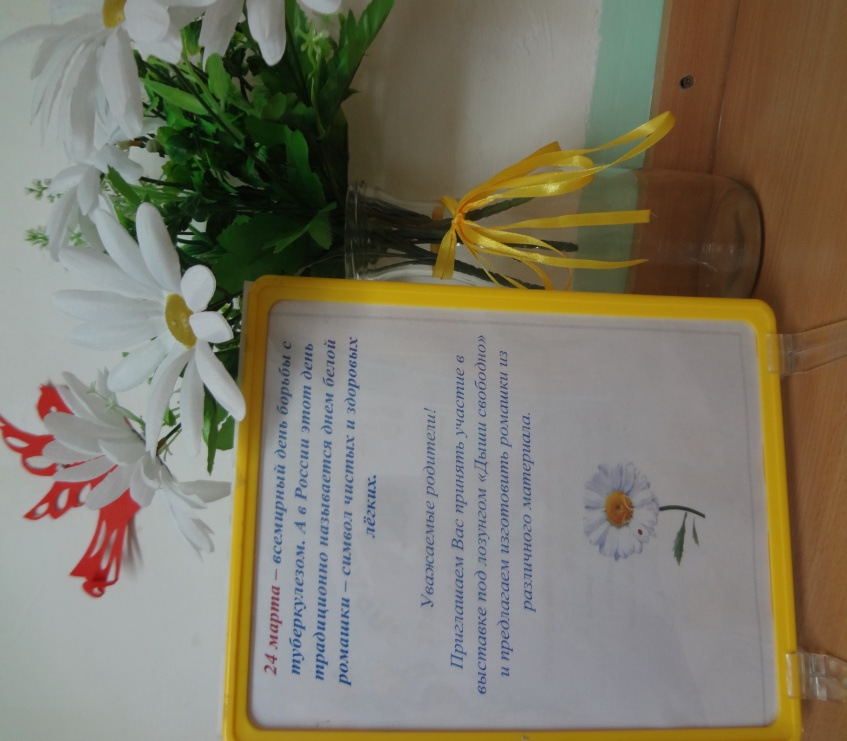 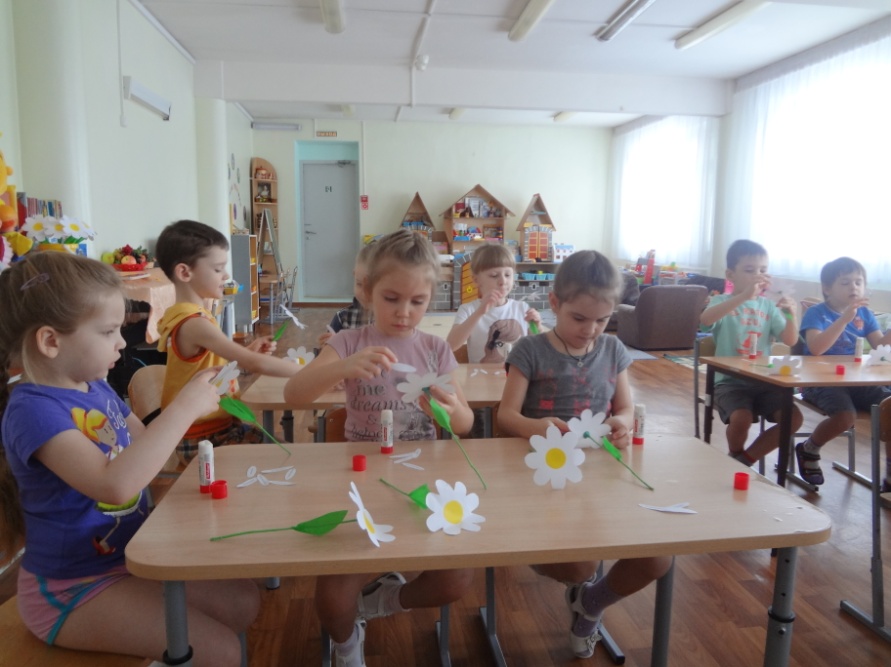 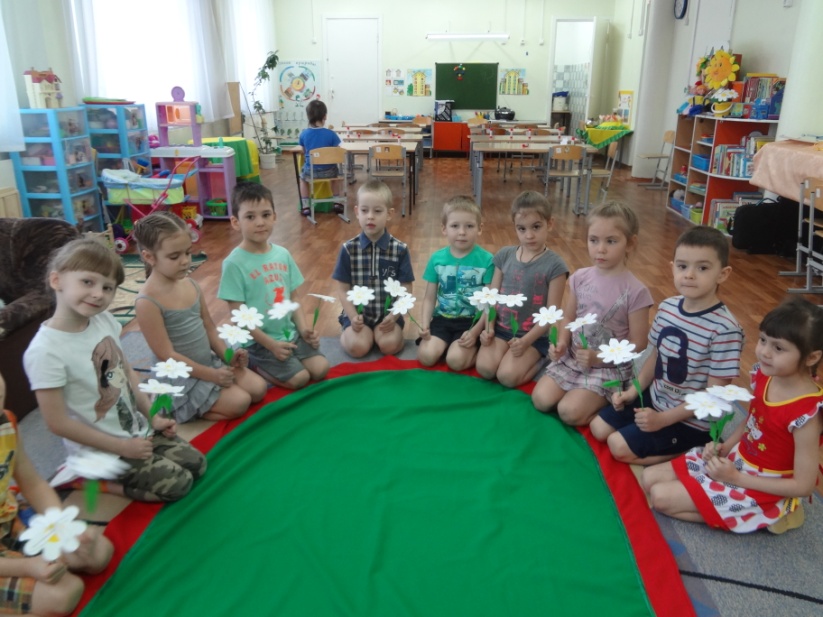 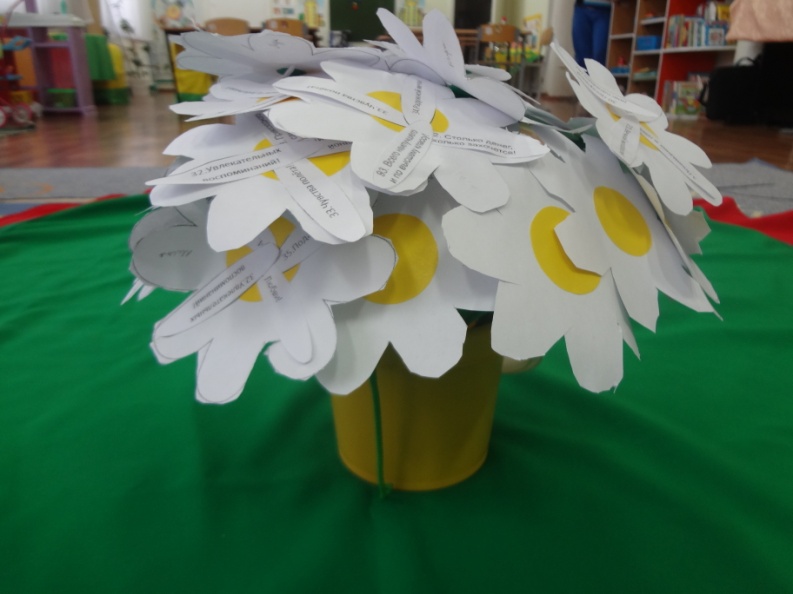 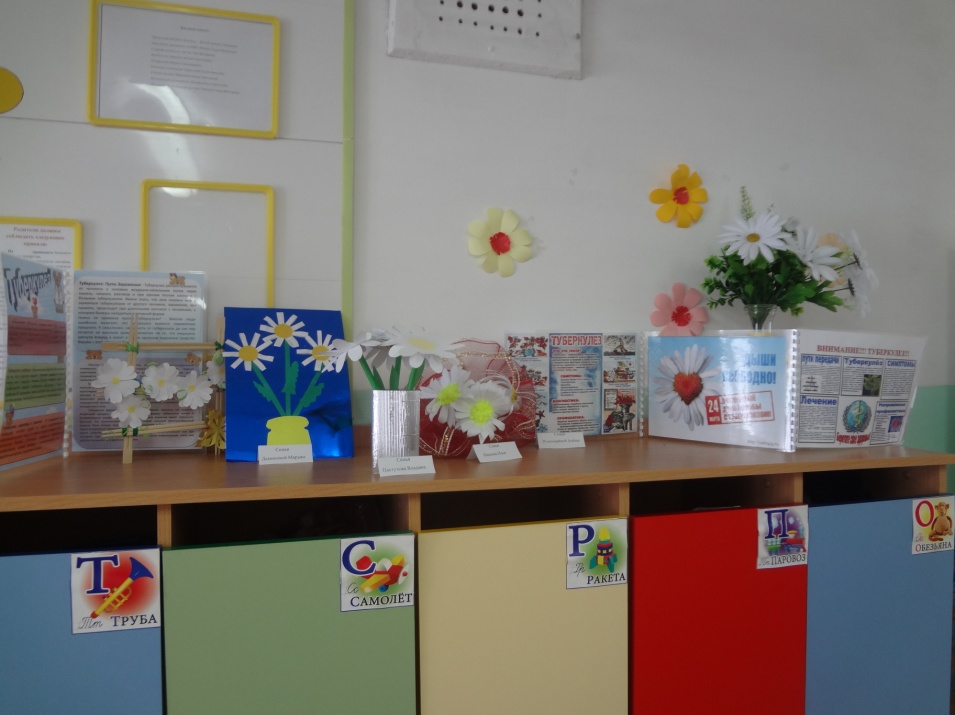 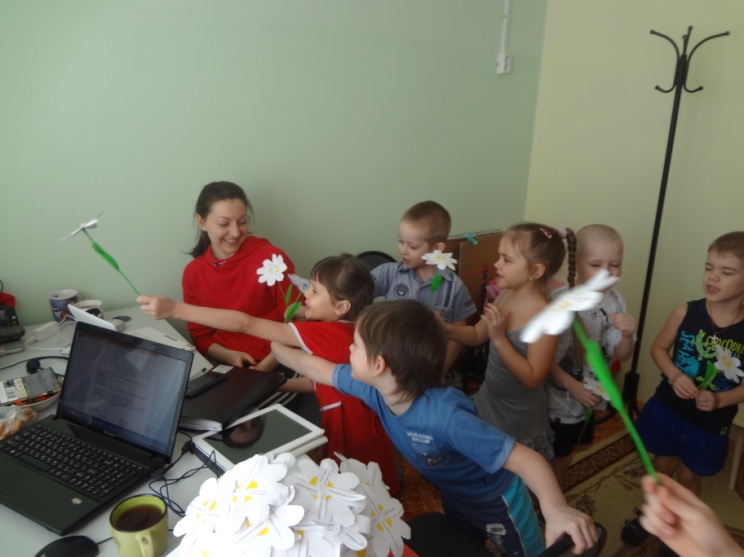 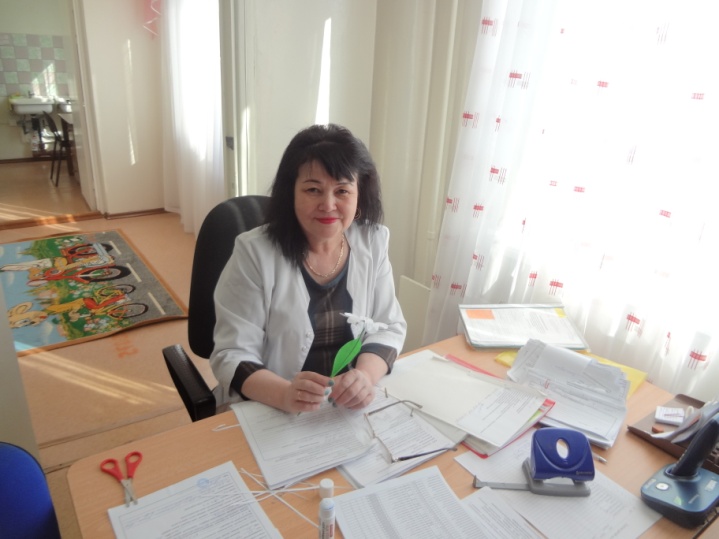 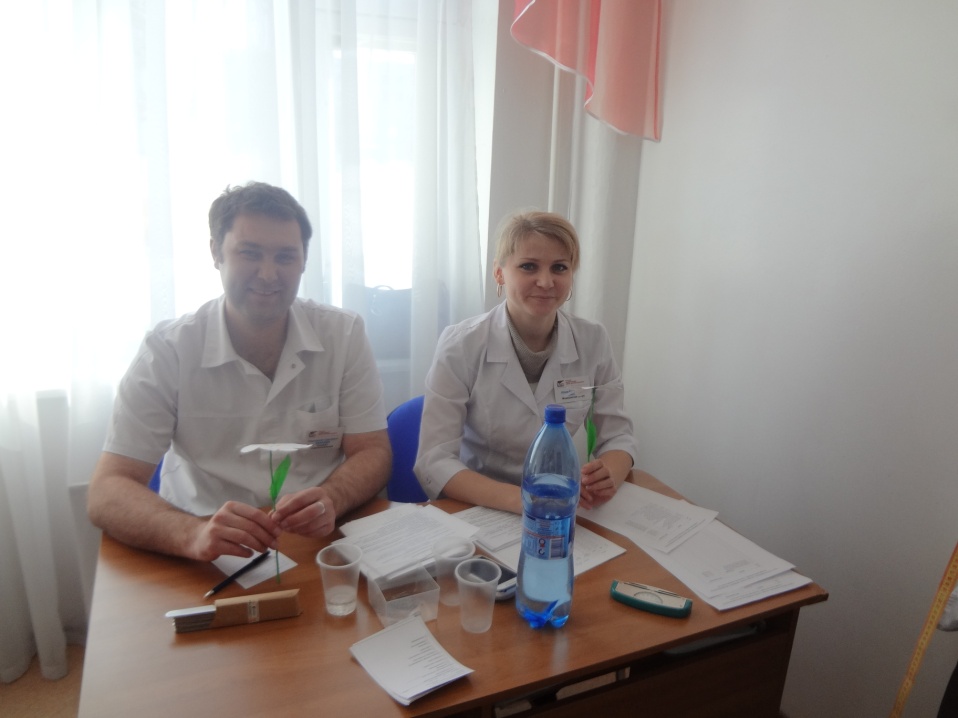 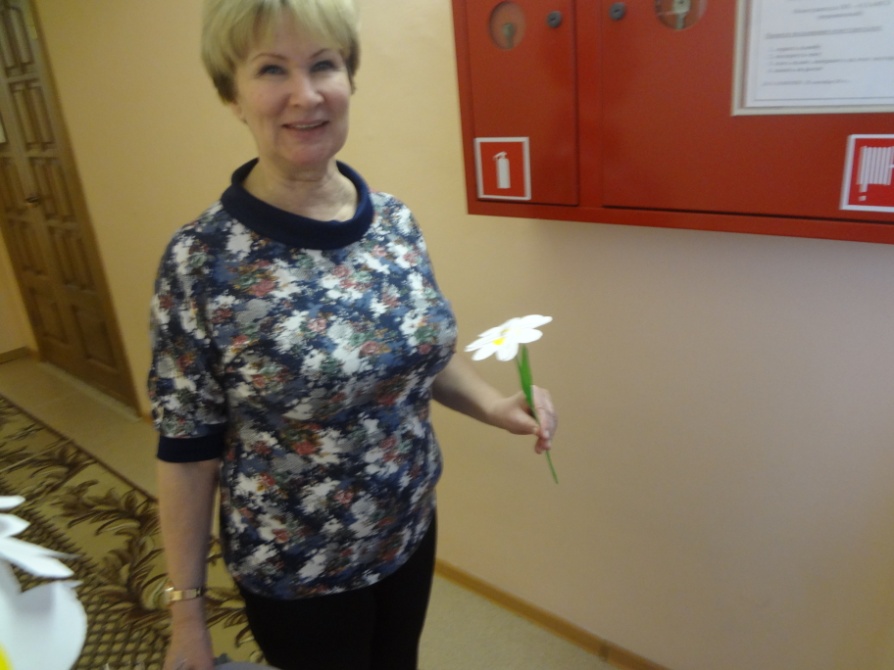 